              Викторина 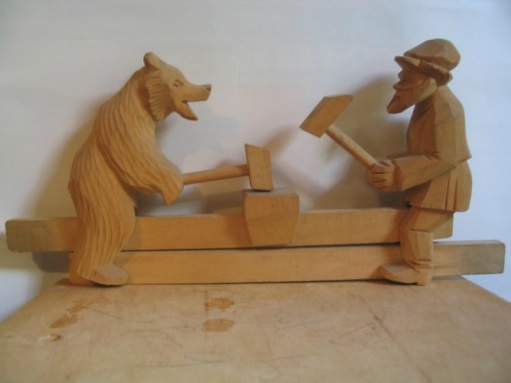 «Любимые игры и игрушки детства наших родителей, дедушек и бабушек»Фамилия, имя участника____________________Здравствуйте, дорогие друзья!Предлагаем вам принять участие в увлекательной викторине и ответить на следующие вопросы. Ответы необходимо занести в бланк ответов.Назовите/напишите любимые игрушки и/или игры Ваших родителей, дедушек и бабушек.Дайте название следующих игрушек:А)							 Б)		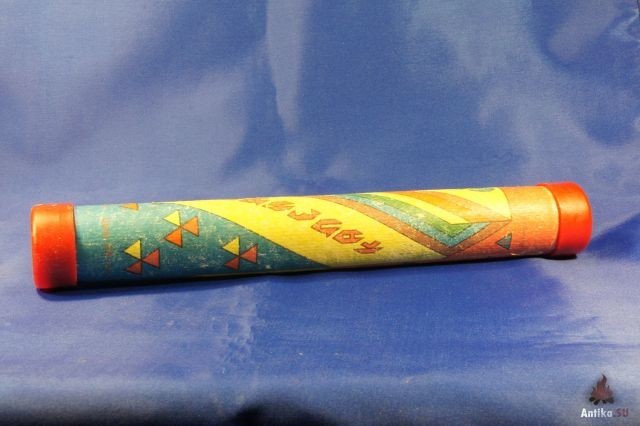 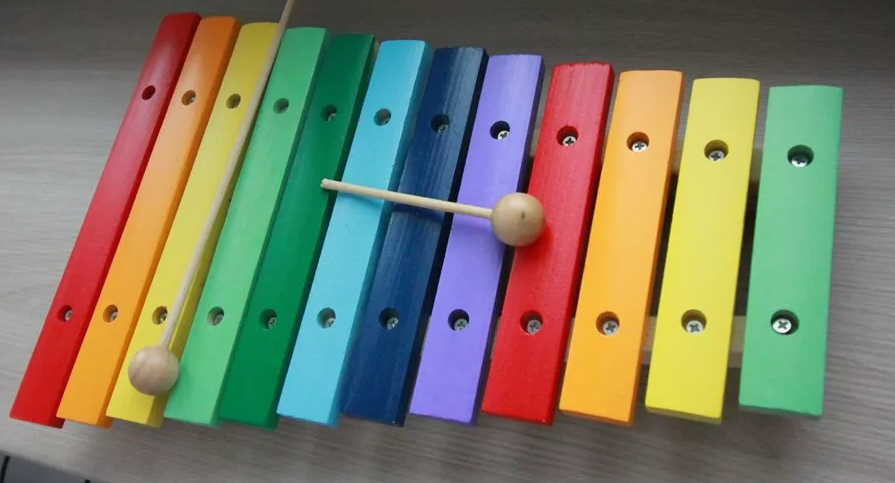            В)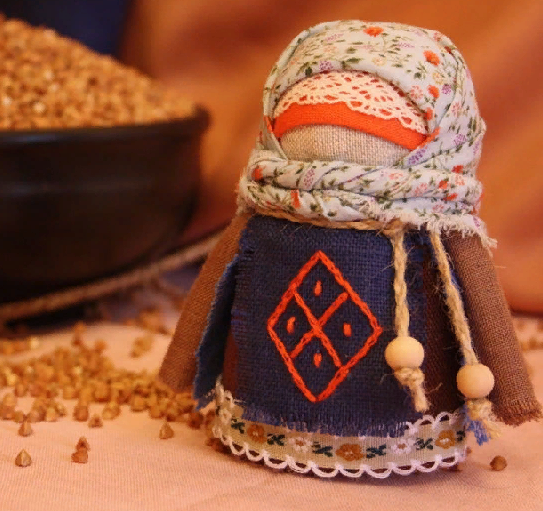 Отгадайте, в какие игры играют дети: 				   4. 				   5.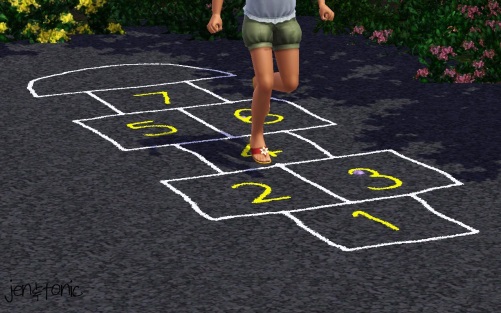 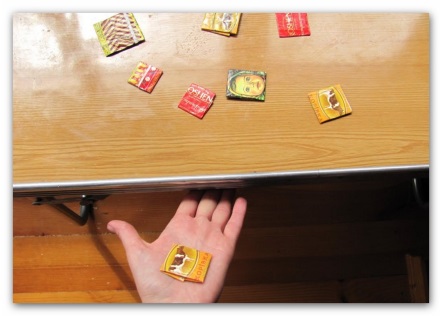 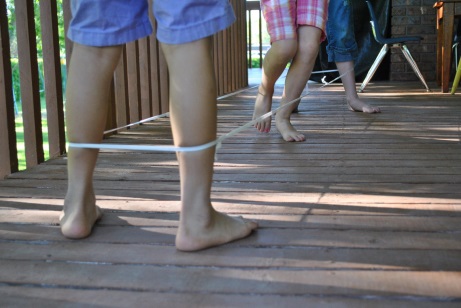 6. 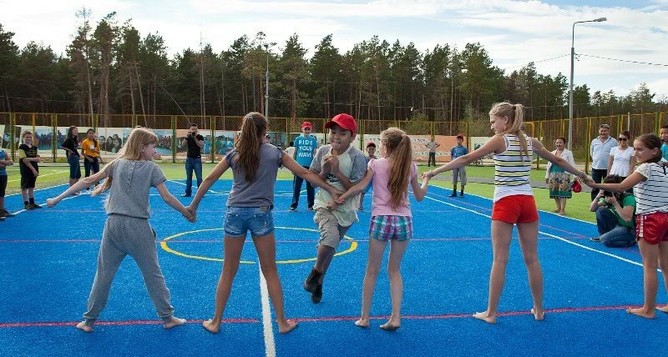    7. 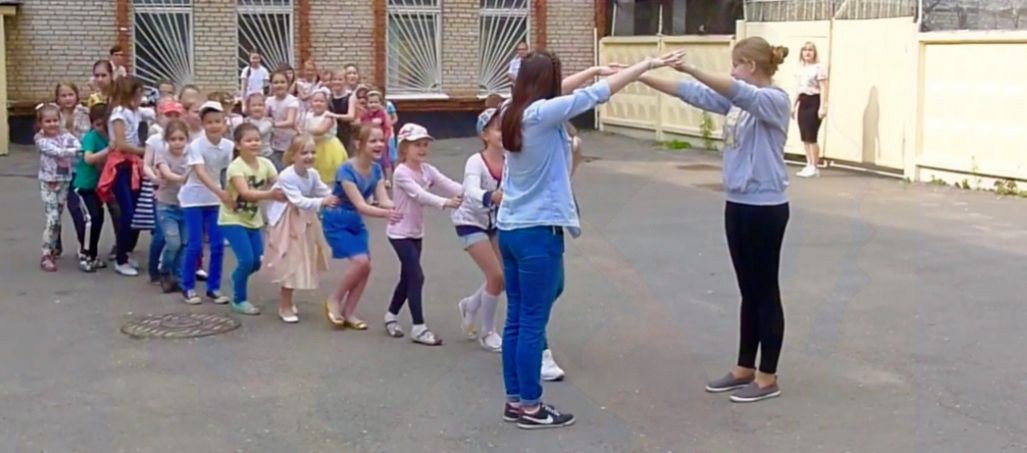 		   8. 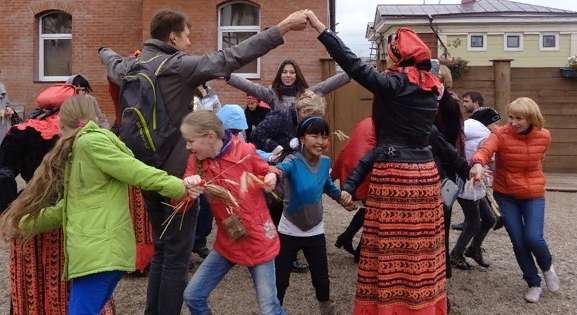 Отгадайте название игры по правилу9. Это старинная русская командная игра с мячом и битой. Для игры подойдет любая прямоугольная площадка с удобным для бега покрытием (из травы, земли, щебёнки). Цель игры заключается в следующем: послать мяч на максимально дальнее расстояние; за время его полета нужно успеть пересечь всю площадку (поле) и вернуться обратно, оставшись не засаленным противником. Удачная пробежка приносит команде очко.10. Это азартная игра с монетками. Монетки поочередно бросают об стену два игрока, причем бросить надо так, чтобы монеты легли друг к другу рядом. Тот, кто бросил монету ближе всех к лежащей на полу монете, тот  и забирает все монеты с пола.11. Соблюдая условия, в какие игры/игрушки могут играть дети:Маша Кукла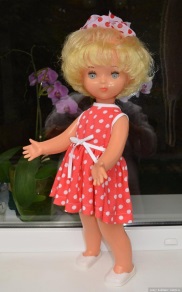  Тише едешь, дальше будешь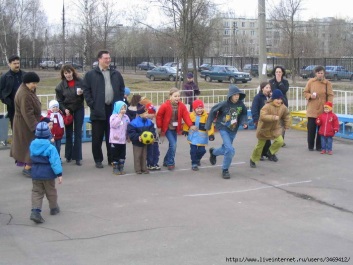 Кошки-мышки.Витя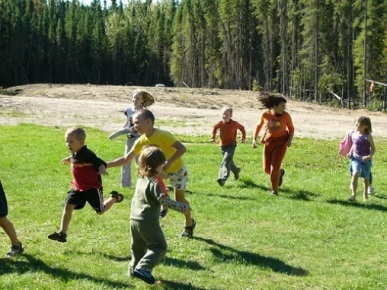 Расколдуйте меня, вороного коня! Машинка 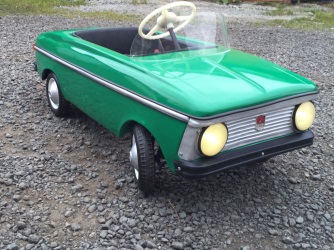  Плюшевый  мишка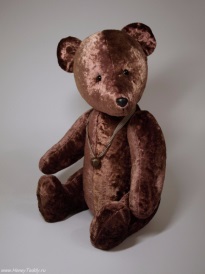 Петя и Даша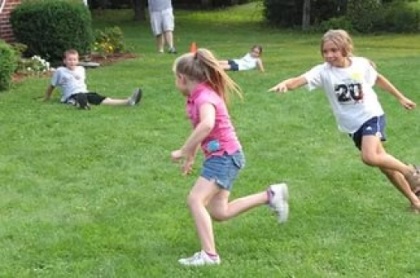 Чай-чай, выручай!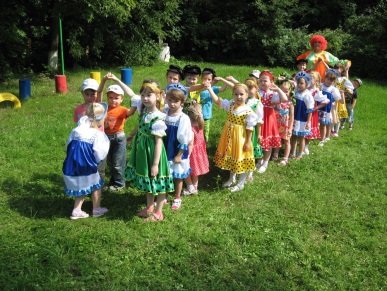 Ручеек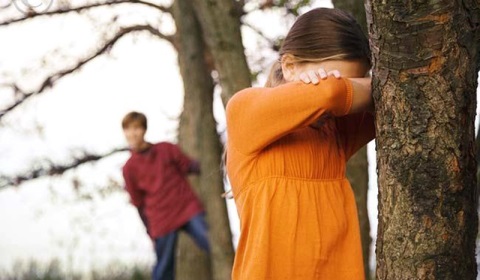 Прятки 